Информационно-познавательная встреча «Сохрани жизнь!»       20 мая 2016 года в Центре культуры и творчества города Поворино состоялась информационно - познавательная встреча молодежи с представителями духовенства и здравоохранения города Поворино «Сохрани жизнь».        Данное мероприятие было направлено на укрепление института семьи, защиту материнства, отцовства и детства, пропаганду здорового образа жизни.        Настоятель Храма Иконы Казанской Божьей Матери г.Поворино отец Михаил рассказал о духовной составляющей вопроса: о важности создания большой, крепкой и дружной семьи, её сохранения и укрепления, о любви к детям. Он рассказал молодежи, что в традициях русской православной семьи всегда было и есть стремление к многодетности. 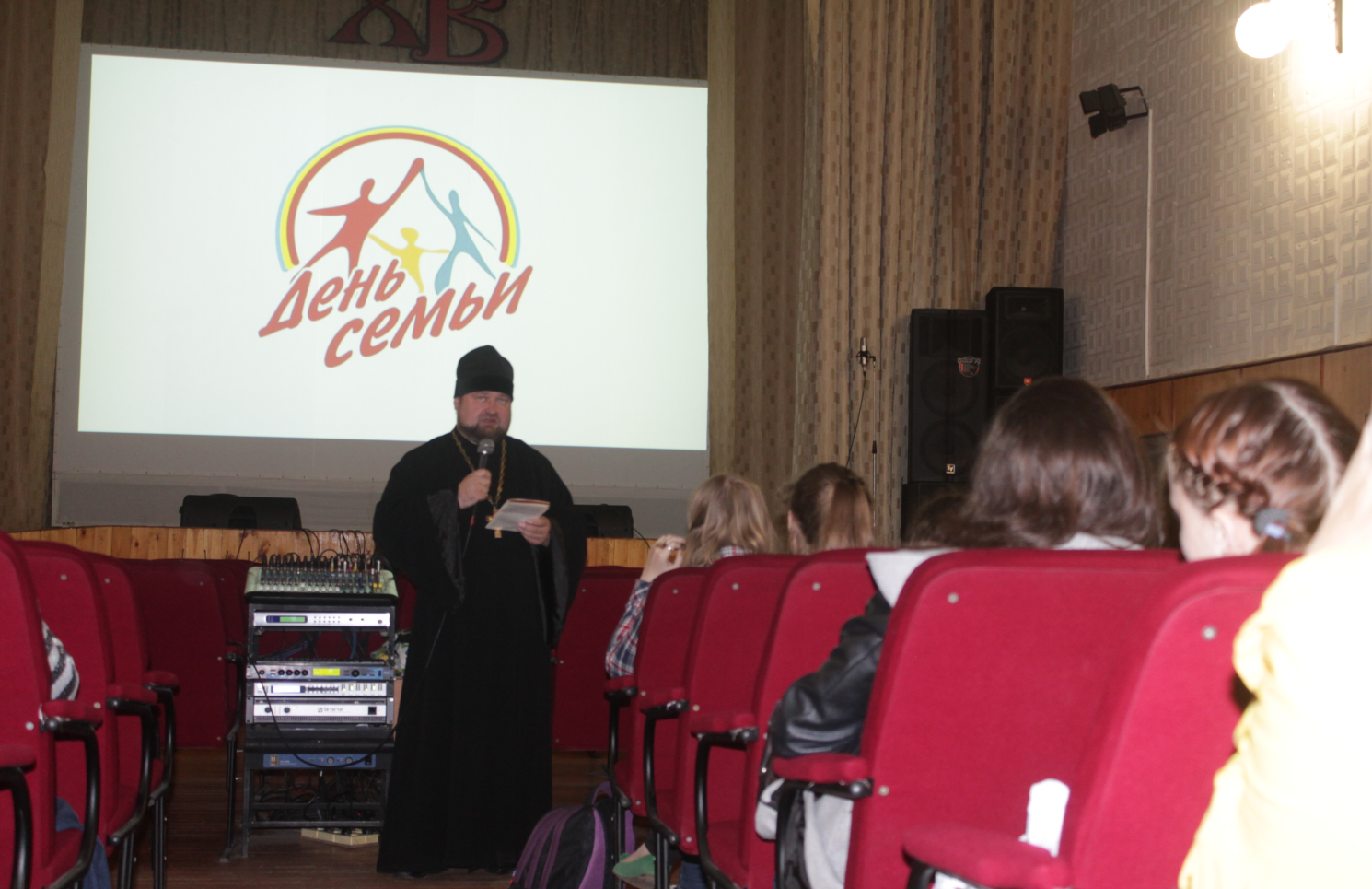         С медицинской точки зрения этот вопрос рассмотрел врач-гинеколог Сычёв Д.Ю. Он  рассказал о вреде, наносимом женщине, которая  решила прервать беременность.     И сделал вывод: « Вред аборта очень велик как для здоровья женщины, так и для ее морального состояния. С уверенностью можно сказать, что если бы женщины знали, каким мукам подвергается ребенок во время искусственного прерывания беременности, то их количество  наверняка бы снизилось». 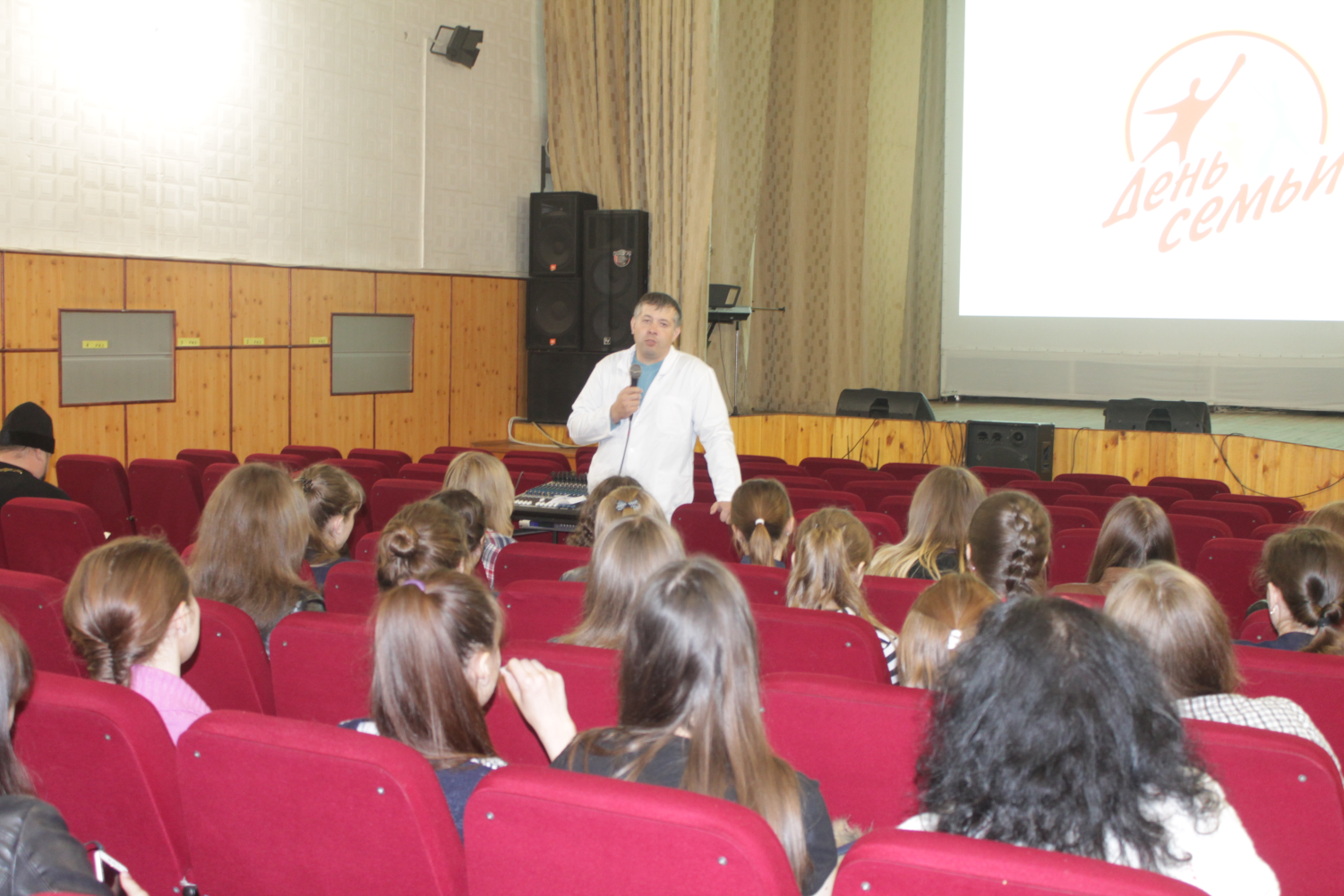        Старшеклассницам города, пришедшим на встречу, в заключении были продемонстрированы фрагменты документального фильма «Чудо жизни», где в простой и доступной форме рассказывается о развитии младенца в утробе и радости материнства.     Надеемся, что эта информационно - познавательная встреча не оставит равнодушным молодое поколение и они проникнутся важностью этого проблемы.